Сведения об организации Общество с ограниченной ответственностью «Курс» зарегистрировано Межрайонной инспекцией Федеральной налоговой службой № 10 по Оренбургской области  16 февраля 20__ года.Организационно-правовая форма: Общество с ограниченной ответственностью (код ОКОПФ — 12300).Юридический и почтовый адрес организации: 460050 г. Оренбург, ул. Чкалова д. 48 кв. 16Основные сведения об организации:ИНН 5611084490КПП 561101001ОГРН 1195658010118Дата государственной регистрации 16.02.20__Код ИФНС -  5610        Наименование ИФНС - ИФНС России по Ленинскому району г. Оренбурга          Дата выдачи свидетельства о постановке на налоговый учет 16.02.20__г.        Серия и номер свидетельства 56 №1012365987Применяется общий режим налогообложения (ОСНО)Таблица 1 – Общие сведенияЗадание 1.Учет кассовых операцийНа основании нижеприведенных данных:Заполнить приходный кассовый ордер за 16.02.202__ г.Заполнить расходный кассовый ордер за 16.02.202__ г.Составить кассовую книгу за период с 16 по 21 февраля 20__г. и с 22 по 28 февраля 20__г. , с 01 марта по 31 марта  20__г.Составить карточку и анализ счета 50 «Касса» за февраль  202__ г. в соответствии с представленным образцом Лимит остатка кассы 20000 руб.Таблица 1- Выписка из Журнала регистрации приходных кассовых документов Таблица 2- Выписка из Журнала регистрации расходных кассовых документов Унифицированная форма № КО-2
Утверждена постановлением Госкомстата России от 18.08.98 № 88Выдать  (фамилия, имя, отчество)Основание:  Сумма  (прописью)Приложение  Получил  (сумма прописью)По  (наименование, номер, дата и место выдачи документа,удостоверяющего личность получателя)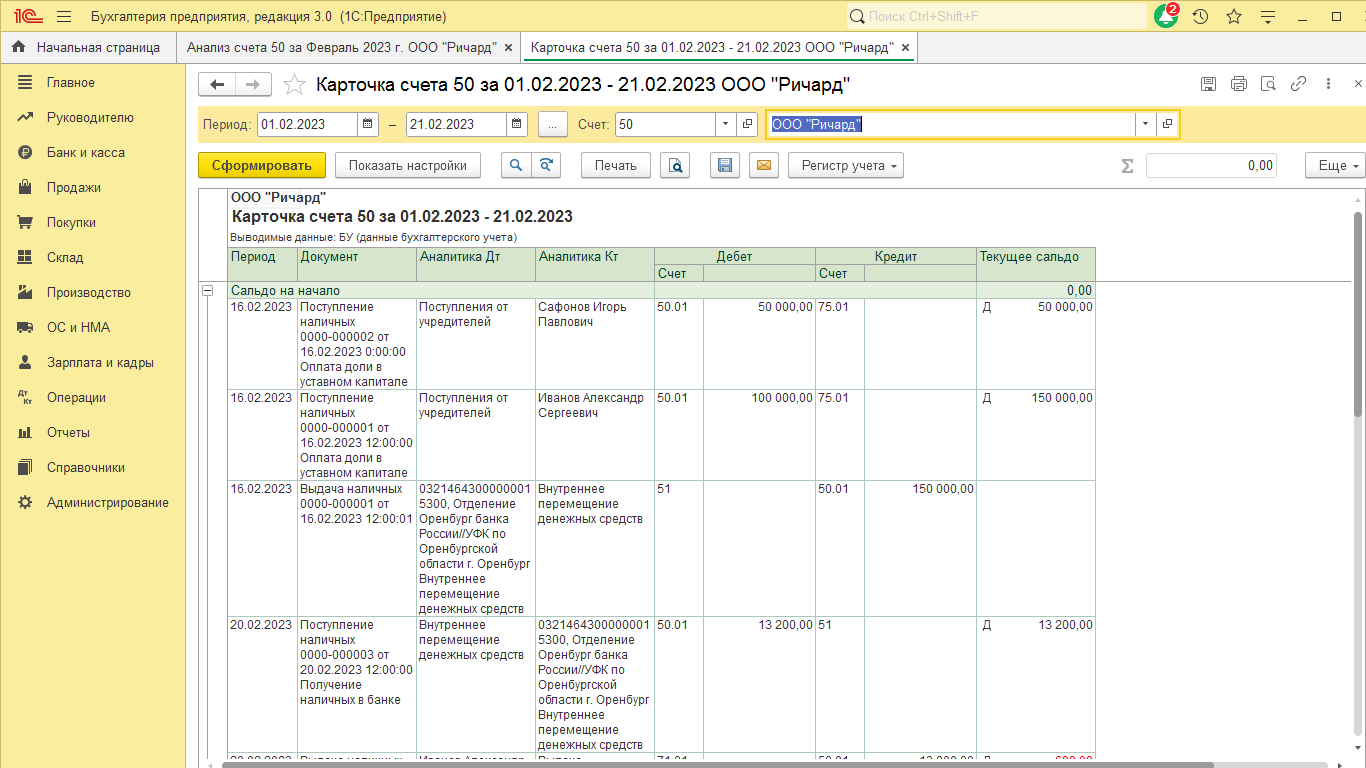 Составить карточку счета 50 «Касса» в таблице 3 в соответствии с образцом в программе 1С бухгалтерия 8.3Таблица 3 Карточка счета 50 «Касса»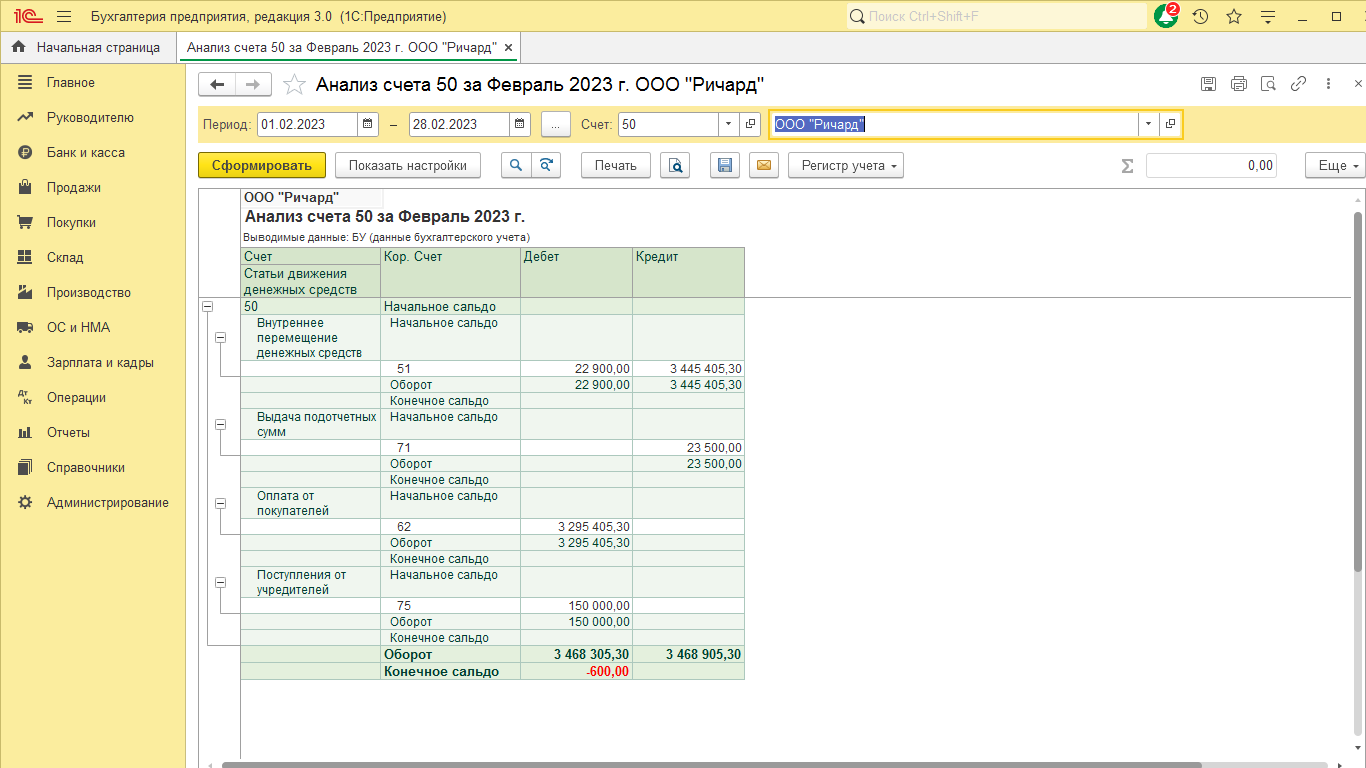 Составить анализ счета 50 «Касса» в таблице 4 в соответствии с образцом в программе 1С бухгалтерия 8.3Таблица 4 Анализ счета 50 «Касса»   Задание 2.Учет операций по расчетному счету Сведения о счетах в банках. Расчетный счет № 4070281020300004243 в Приволжском филиале ПАО «Промсвязьбанк», г. Нижний Новгород, БИК 042202803, кор. счет № 30101810700000000803.Составить бухгалтерские записи в графе 6 таблицы 1Заполнить бланк платежного поручения за 18.02.202__г. ООО «Транссервис», 21.02.»)__ г. ООО «Флешка»Составить карточку и анализ счета 51 «Расчетные счета» за февраль  202__ г. в соответствии с представленным образцомТаблица 1 – Информация о контрагентах	Подписи	Отметки банкаТаблица 2- Выписка банка по расчетному счету (с позиций банка)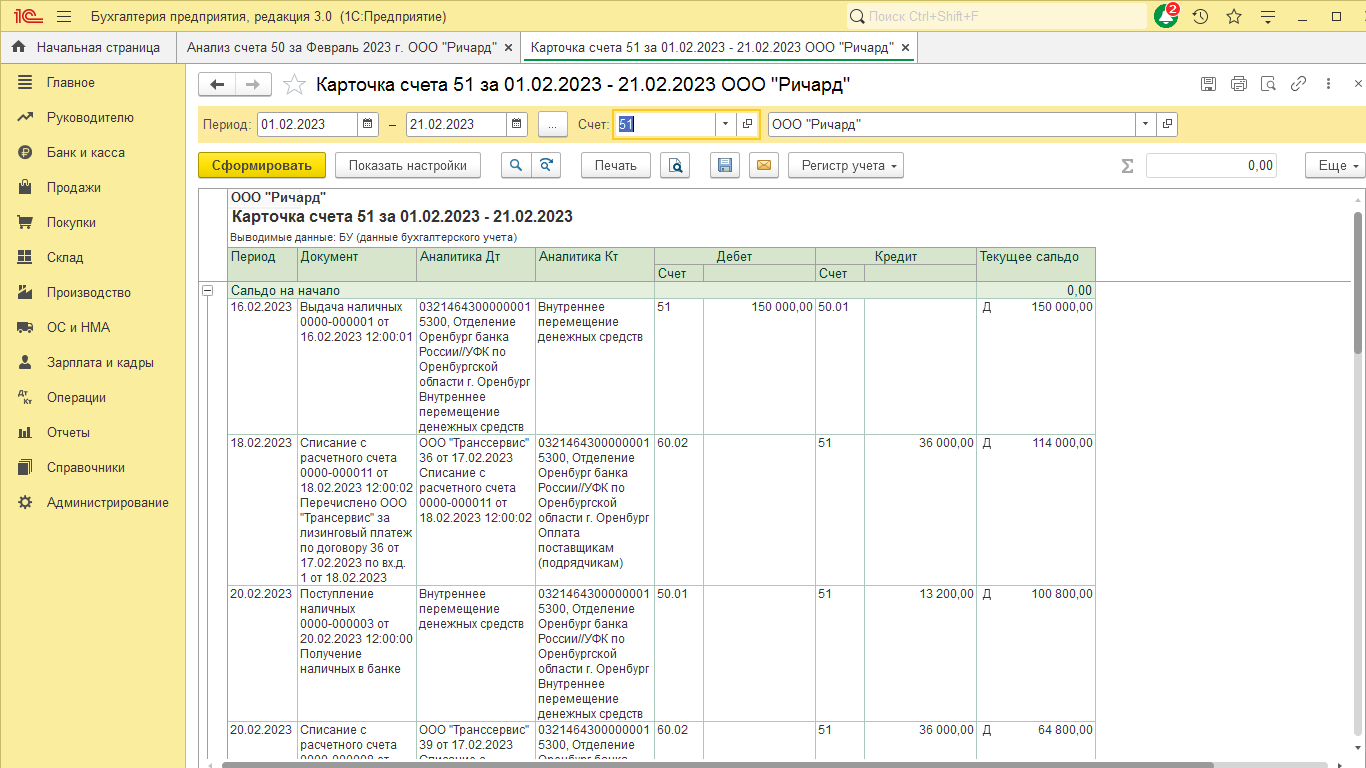 Составить карточку счета 51«Расчетные счета» в таблице 3 в соответствии с образцом в программе 1С бухгалтерия 8.3Таблица 3 Карточка счета 51«Расчетные счета»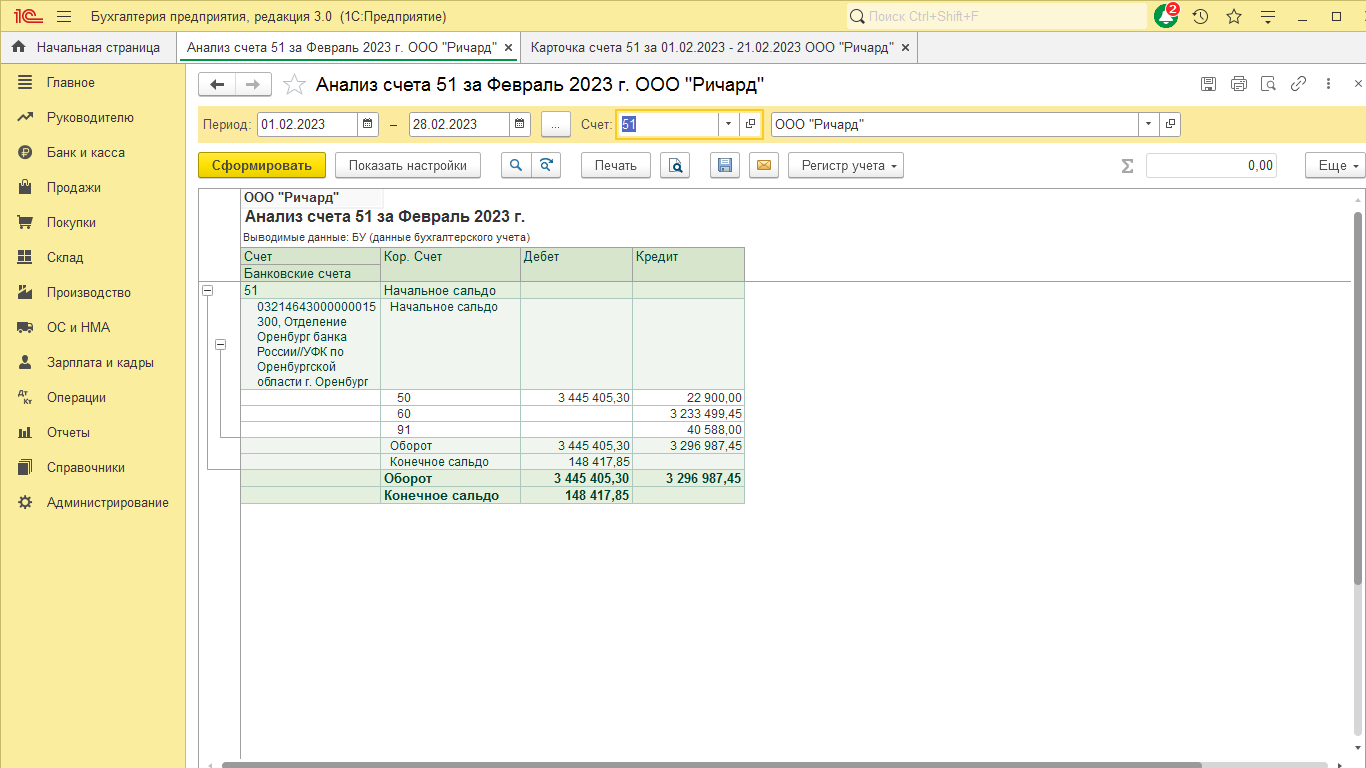 Составить анализ счета 51«Расчетные счета» в таблице 4 в соответствии с образцом в программе 1С бухгалтерия 8.3Таблица 4 Анализ счета 51«Расчетные счета»ОКОПФ12300ОКОФС16 (частная собственность)ОКВЭД49.41 деятельность автомобильного грузового транспортаОКПО90485426Код территориального органа Росстата56-56-00Регистрационный номер в ПФР066-373-064020 государственное учреждение - Управление Пенсионного фонда РФ в Центральном  районе г. ОренбургаРегистрационный номер в ФСС5600528199  ГУ - Оренбургское региональное отделение ФСС РФТариф по несчастному случаю и профзаболеваниям0,7Налоговый орган ИФНС России по Ленинскому району г. Оренбурга  , КПП 772301001код ИФНС 5611, ОКТМО налогового органа – 45390000, ОКАТО налогового органа - 45290572000Приходный документПриходный документСумма, руб.Основание платежадатаномерСумма, руб.Основание платежа16.021100000-00  Ивановым Александром Сергеевичем внесена  задолженность по вкладам в уставный капитал16.02 250000-00Сафоновым Игорем Павловичем внесена задолженность по вкладам в уставный капитал20.02313800-00Поступили с расчетного счета суммы   для выдачи средств под отчет26.0242850-00Поступили с расчетного счета суммы   для выдачи средств под отчет28.0254000-00Поступили с расчетного счета суммы   для выдачи средств под отчет28.0262850-00Поступили с расчетного счета суммы   для выдачи средств под отчет05.0378000-00Поступили с расчетного счета суммы   для выдачи средств под отчет12.0382700-00Поступили с расчетного счета суммы   для выдачи средств под отчетРасходный документРасходный документРасходный документСумма, руб.Основание платежадатадатаномерСумма, руб.Основание платежа16.0216.021150000-00Сданы в банк денежные средства по вкладам в уставный каптал17.0217.02213800-00Выдано Иванову А.С. под отчет на командировочные расходы26.0226.0232850-00Выдано  Хабибулину Д.Р. под отчет на оплату государственной пошлины28.02444000-00Выдано  Хабибулину Д.Р. под отчет на хозяйственные расходы28.02552850-00Выдано  Хабибулину Д.Р. под отчет на оплату государственной пошлины05.03668000-00Выдано  Хабибулину Д.Р. под отчет на хозяйственные расходы12.03772700-00Выдано  Хабибулину Д.Р. под отчет на хозяйственные расходыУнифицированная форма № КО-1Унифицированная форма № КО-1Унифицированная форма № КО-1Унифицированная форма № КО-1Унифицированная форма № КО-1Унифицированная форма № КО-1Унифицированная форма № КО-1Унифицированная форма № КО-1Унифицированная форма № КО-1Унифицированная форма № КО-1Унифицированная форма № КО-1Унифицированная форма № КО-1Унифицированная форма № КО-1Унифицированная форма № КО-1Унифицированная форма № КО-1Унифицированная форма № КО-1Унифицированная форма № КО-1Унифицированная форма № КО-1Унифицированная форма № КО-1Линия отрезаУтверждена постановлением ГоскомстатаУтверждена постановлением ГоскомстатаУтверждена постановлением ГоскомстатаУтверждена постановлением ГоскомстатаУтверждена постановлением ГоскомстатаУтверждена постановлением ГоскомстатаУтверждена постановлением ГоскомстатаУтверждена постановлением ГоскомстатаУтверждена постановлением ГоскомстатаУтверждена постановлением ГоскомстатаУтверждена постановлением ГоскомстатаУтверждена постановлением ГоскомстатаУтверждена постановлением ГоскомстатаУтверждена постановлением ГоскомстатаУтверждена постановлением ГоскомстатаУтверждена постановлением ГоскомстатаУтверждена постановлением ГоскомстатаУтверждена постановлением ГоскомстатаУтверждена постановлением ГоскомстатаЛиния отрезаРоссии от 18.08.98 № 88России от 18.08.98 № 88России от 18.08.98 № 88России от 18.08.98 № 88России от 18.08.98 № 88России от 18.08.98 № 88России от 18.08.98 № 88России от 18.08.98 № 88России от 18.08.98 № 88России от 18.08.98 № 88России от 18.08.98 № 88России от 18.08.98 № 88России от 18.08.98 № 88России от 18.08.98 № 88России от 18.08.98 № 88России от 18.08.98 № 88России от 18.08.98 № 88России от 18.08.98 № 88России от 18.08.98 № 88Линия отрезаЛиния отреза(организация)(организация)(организация)(организация)(организация)(организация)(организация)(организация)(организация)(организация)(организация)(организация)(организация)(организация)(организация)(организация)(организация)(организация)(организация)(организация)(организация)(организация)(организация)КодКодКодКодКодКодЛиния отрезаФорма по ОКУДФорма по ОКУДФорма по ОКУДФорма по ОКУДФорма по ОКУДФорма по ОКУДФорма по ОКУДФорма по ОКУДФорма по ОКУДФорма по ОКУДФорма по ОКУДФорма по ОКУДФорма по ОКУД031000103100010310001031000103100010310001Линия отрезаКВИТАНЦИЯКВИТАНЦИЯКВИТАНЦИЯКВИТАНЦИЯКВИТАНЦИЯКВИТАНЦИЯКВИТАНЦИЯКВИТАНЦИЯКВИТАНЦИЯКВИТАНЦИЯКВИТАНЦИЯКВИТАНЦИЯКВИТАНЦИЯКВИТАНЦИЯКВИТАНЦИЯКВИТАНЦИЯКВИТАНЦИЯКВИТАНЦИЯКВИТАНЦИЯКВИТАНЦИЯКВИТАНЦИЯКВИТАНЦИЯКВИТАНЦИЯпо ОКПОпо ОКПОпо ОКПОЛиния отреза(организация)(организация)(организация)(организация)(организация)(организация)(организация)(организация)(организация)(организация)Линия отрезаЛиния отрезак приходному кассовому ордеру №к приходному кассовому ордеру №к приходному кассовому ордеру №к приходному кассовому ордеру №к приходному кассовому ордеру №к приходному кассовому ордеру №к приходному кассовому ордеру №к приходному кассовому ордеру №к приходному кассовому ордеру №к приходному кассовому ордеру №к приходному кассовому ордеру №к приходному кассовому ордеру №к приходному кассовому ордеру №к приходному кассовому ордеру №к приходному кассовому ордеру №к приходному кассовому ордеру №к приходному кассовому ордеру №к приходному кассовому ордеру №(структурное подразделение)(структурное подразделение)(структурное подразделение)(структурное подразделение)(структурное подразделение)(структурное подразделение)(структурное подразделение)(структурное подразделение)(структурное подразделение)(структурное подразделение)(структурное подразделение)(структурное подразделение)(структурное подразделение)Линия отрезаот “от “””г.Номер документаНомер документаНомер документаНомер документаДата составленияДата составленияДата составленияДата составленияЛиния отрезаНомер документаНомер документаНомер документаНомер документаДата составленияДата составленияДата составленияДата составленияЛиния отрезаПринято отПринято отПринято отПринято отПринято отПринято отПРИХОДНЫЙ КАССОВЫЙ ОРДЕРПРИХОДНЫЙ КАССОВЫЙ ОРДЕРПРИХОДНЫЙ КАССОВЫЙ ОРДЕРПРИХОДНЫЙ КАССОВЫЙ ОРДЕРПРИХОДНЫЙ КАССОВЫЙ ОРДЕРПРИХОДНЫЙ КАССОВЫЙ ОРДЕРПРИХОДНЫЙ КАССОВЫЙ ОРДЕРПРИХОДНЫЙ КАССОВЫЙ ОРДЕРПРИХОДНЫЙ КАССОВЫЙ ОРДЕРПРИХОДНЫЙ КАССОВЫЙ ОРДЕРПРИХОДНЫЙ КАССОВЫЙ ОРДЕРЛиния отрезаЛиния отрезаОснование:Основание:Основание:Основание:Основание:ДебетКредитКредитКредитКредитКредитКредитКредитКредитКредитСумма, руб. коп.Сумма, руб. коп.Код
целевого
назначенияКод
целевого
назначенияКод
целевого
назначенияКод
целевого
назначенияКод
целевого
назначенияКод
целевого
назначенияЛиния отрезаДебеткод структурного
подразделениякод структурного
подразделениякод структурного
подразделениякорреспондирующий счет,
субсчеткорреспондирующий счет,
субсчеткод аналитического учетакод аналитического учетаСумма, руб. коп.Сумма, руб. коп.Код
целевого
назначенияКод
целевого
назначенияКод
целевого
назначенияКод
целевого
назначенияКод
целевого
назначенияКод
целевого
назначенияЛиния отрезаДебеткод структурного
подразделениякод структурного
подразделениякод структурного
подразделениякорреспондирующий счет,
субсчеткорреспондирующий счет,
субсчеткод аналитического учетакод аналитического учетаСумма, руб. коп.Сумма, руб. коп.Код
целевого
назначенияКод
целевого
назначенияКод
целевого
назначенияКод
целевого
назначенияКод
целевого
назначенияКод
целевого
назначенияЛиния отрезаДебеткод структурного
подразделениякод структурного
подразделениякод структурного
подразделениякорреспондирующий счет,
субсчеткорреспондирующий счет,
субсчеткод аналитического учетакод аналитического учетаСумма, руб. коп.Сумма, руб. коп.Код
целевого
назначенияКод
целевого
назначенияКод
целевого
назначенияКод
целевого
назначенияКод
целевого
назначенияКод
целевого
назначенияЛиния отрезаДебеткод структурного
подразделениякод структурного
подразделениякод структурного
подразделениякорреспондирующий счет,
субсчеткорреспондирующий счет,
субсчеткод аналитического учетакод аналитического учетаСумма, руб. коп.Сумма, руб. коп.Код
целевого
назначенияКод
целевого
назначенияКод
целевого
назначенияКод
целевого
назначенияКод
целевого
назначенияКод
целевого
назначенияЛиния отрезаЛиния отрезаСуммаСуммаСуммаруб.руб.руб.руб.коп.коп.Линия отреза(цифрами)(цифрами)(цифрами)(цифрами)(цифрами)(цифрами)(цифрами)(цифрами)Принято отПринято отПринято отЛиния отрезаЛиния отреза(прописью)(прописью)(прописью)(прописью)(прописью)(прописью)(прописью)(прописью)(прописью)(прописью)(прописью)(прописью)(прописью)(прописью)(прописью)(прописью)(прописью)(прописью)(прописью)(прописью)(прописью)(прописью)(прописью)Основание:Основание:Основание:Линия отрезаЛиния отрезаруб.руб.коп.коп.коп.коп.СуммаСуммаЛиния отрезаВ том числеВ том числеВ том числеВ том числеВ том числеВ том числе(прописью)(прописью)(прописью)(прописью)(прописью)(прописью)(прописью)(прописью)(прописью)(прописью)(прописью)(прописью)(прописью)(прописью)(прописью)(прописью)(прописью)Линия отрезаруб.руб.руб.коп.коп.коп.Линия отреза“””г.г.г.В том числеВ том числеВ том числеЛиния отрезаЛиния отрезаМ.П. (штампа)М.П. (штампа)М.П. (штампа)М.П. (штампа)М.П. (штампа)М.П. (штампа)М.П. (штампа)М.П. (штампа)М.П. (штампа)М.П. (штампа)М.П. (штампа)М.П. (штампа)М.П. (штампа)М.П. (штампа)М.П. (штампа)М.П. (штампа)М.П. (штампа)М.П. (штампа)М.П. (штампа)М.П. (штампа)М.П. (штампа)М.П. (штампа)М.П. (штампа)ПриложениеПриложениеПриложениеЛиния отрезаМ.П. (штампа)М.П. (штампа)М.П. (штампа)М.П. (штампа)М.П. (штампа)М.П. (штампа)М.П. (штампа)М.П. (штампа)М.П. (штампа)М.П. (штампа)М.П. (штампа)М.П. (штампа)М.П. (штампа)М.П. (штампа)М.П. (штампа)М.П. (штампа)М.П. (штампа)М.П. (штампа)М.П. (штампа)М.П. (штампа)М.П. (штампа)М.П. (штампа)М.П. (штампа)Линия отрезаГлавный бухгалтерГлавный бухгалтерГлавный бухгалтерГлавный бухгалтерГлавный бухгалтерЛиния отрезаГлавный бухгалтерГлавный бухгалтерГлавный бухгалтерГлавный бухгалтерГлавный бухгалтерГлавный бухгалтерГлавный бухгалтерГлавный бухгалтер(подпись)(подпись)(подпись)(расшифровка подписи)(расшифровка подписи)(расшифровка подписи)(расшифровка подписи)(расшифровка подписи)Линия отреза(подпись)(подпись)(подпись)(подпись)(подпись)(расшифровка подписи)(расшифровка подписи)(расшифровка подписи)(расшифровка подписи)(расшифровка подписи)(расшифровка подписи)(расшифровка подписи)(расшифровка подписи)Получил кассирПолучил кассирПолучил кассирПолучил кассирЛиния отрезаКассирКассирКассирКассир(подпись)(подпись)(подпись)(расшифровка подписи)(расшифровка подписи)(расшифровка подписи)(расшифровка подписи)Линия отреза(подпись)(подпись)(подпись)(подпись)(расшифровка подписи)(расшифровка подписи)(расшифровка подписи)(расшифровка подписи)(расшифровка подписи)(расшифровка подписи)(расшифровка подписи)(расшифровка подписи)(расшифровка подписи)(расшифровка подписи)(расшифровка подписи)(расшифровка подписи)(расшифровка подписи)Линия отрезаКодФорма по ОКУДФорма по ОКУД0310002по ОКПО(организация)(организация)(структурное подразделение)(структурное подразделение)(структурное подразделение)(структурное подразделение)Номер документаНомер документаНомер документаДата составленияРАСХОДНЫЙ КАССОВЫЙ ОРДЕРРАСХОДНЫЙ КАССОВЫЙ ОРДЕРДебетДебетДебетДебетКредитСумма,
руб. коп.Код целевого назначениякод структурного 
подразделениякорреспондирующий
счет, субсчеткод аналитического
учетаКредитСумма,
руб. коп.Код целевого назначенияруб.коп.Руководитель организацииРуководитель организации(должность)(должность)(должность)(подпись)(подпись)(расшифровка подписи)Главный бухгалтер(подпись)(подпись)(расшифровка подписи)(расшифровка подписи)(расшифровка подписи)руб.коп.“”г.ПодписьВыдал кассир(подпись)(расшифровка подписи)Касса за 	«» г.	ЛистПОЛЕ ДЛЯ ПОДШИВКИНомер доку-
ментаНомер доку-
ментаОт кого получено или кому выданоОт кого получено или кому выданоОт кого получено или кому выданоОт кого получено или кому выданоНомер корреспонди-
рующего счета, субсчетаНомер корреспонди-
рующего счета, субсчетаНомер корреспонди-
рующего счета, субсчетаПриход, 
руб. коп.Приход, 
руб. коп.Приход, 
руб. коп.Расход, 
руб. коп.Расход, 
руб. коп.Линия отрезаНомер доку-
ментаНомер доку-
ментаОт кого получено или кому выданоОт кого получено или кому выданоНомер корреспонди-
рующего счета, субсчетаНомер корреспонди-
рующего счета, субсчетаНомер корреспонди-
рующего счета, субсчетаПриход, 
руб. коп.Расход, 
руб. коп.Расход, 
руб. коп.Расход, 
руб. коп.ПОЛЕ ДЛЯ ПОДШИВКИ11222233344455Линия отреза11223334555ПОЛЕ ДЛЯ ПОДШИВКИОстаток на начало дняОстаток на начало дняОстаток на начало дняОстаток на начало дняОстаток на начало дняОстаток на начало дняОстаток на начало дняОстаток на начало дняОстаток на начало дняХХЛиния отрезаПОЛЕ ДЛЯ ПОДШИВКИЛиния отрезаПОЛЕ ДЛЯ ПОДШИВКИЛиния отрезаПОЛЕ ДЛЯ ПОДШИВКИЛиния отрезаПОЛЕ ДЛЯ ПОДШИВКИЛиния отрезаПОЛЕ ДЛЯ ПОДШИВКИЛиния отрезаПОЛЕ ДЛЯ ПОДШИВКИЛиния отрезаПОЛЕ ДЛЯ ПОДШИВКИЛиния отрезаПОЛЕ ДЛЯ ПОДШИВКИЛиния отрезаИтого за деньИтого за деньИтого за деньИтого за деньИтого за деньИтого за деньИтого за деньПОЛЕ ДЛЯ ПОДШИВКИЛиния отрезаИтого за деньИтого за деньИтого за деньИтого за деньИтого за деньИтого за деньИтого за деньПОЛЕ ДЛЯ ПОДШИВКИЛиния отрезаОстаток на конец дняОстаток на конец дняОстаток на конец дняОстаток на конец дняОстаток на конец дняОстаток на конец дняОстаток на конец дняХХХПОЛЕ ДЛЯ ПОДШИВКИЛиния отрезаОстаток на конец дняОстаток на конец дняОстаток на конец дняОстаток на конец дняОстаток на конец дняОстаток на конец дняОстаток на конец дняХХХПОЛЕ ДЛЯ ПОДШИВКИЛиния отрезав том числе на заработную плату, выплаты социального характера и стипендиив том числе на заработную плату, выплаты социального характера и стипендиив том числе на заработную плату, выплаты социального характера и стипендиив том числе на заработную плату, выплаты социального характера и стипендиив том числе на заработную плату, выплаты социального характера и стипендиив том числе на заработную плату, выплаты социального характера и стипендиив том числе на заработную плату, выплаты социального характера и стипендииХХХПОЛЕ ДЛЯ ПОДШИВКИЛиния отрезав том числе на заработную плату, выплаты социального характера и стипендиив том числе на заработную плату, выплаты социального характера и стипендиив том числе на заработную плату, выплаты социального характера и стипендиив том числе на заработную плату, выплаты социального характера и стипендиив том числе на заработную плату, выплаты социального характера и стипендиив том числе на заработную плату, выплаты социального характера и стипендиив том числе на заработную плату, выплаты социального характера и стипендииХХХПОЛЕ ДЛЯ ПОДШИВКИЛиния отрезаПОЛЕ ДЛЯ ПОДШИВКИЛиния отрезаПОЛЕ ДЛЯ ПОДШИВКИЛиния отрезаКассирКассирКассирПОЛЕ ДЛЯ ПОДШИВКИЛиния отрезаподписьподписьрасшифровка подписирасшифровка подписирасшифровка подписирасшифровка подписиПОЛЕ ДЛЯ ПОДШИВКИЛиния отрезаЗаписи в кассовой книге проверил и документы в количествеЗаписи в кассовой книге проверил и документы в количествеЗаписи в кассовой книге проверил и документы в количествеЗаписи в кассовой книге проверил и документы в количествеЗаписи в кассовой книге проверил и документы в количествеЗаписи в кассовой книге проверил и документы в количествеЗаписи в кассовой книге проверил и документы в количествеЗаписи в кассовой книге проверил и документы в количествеЗаписи в кассовой книге проверил и документы в количествеЗаписи в кассовой книге проверил и документы в количествеЗаписи в кассовой книге проверил и документы в количествеПОЛЕ ДЛЯ ПОДШИВКИЛиния отрезаприходных иприходных иприходных иПОЛЕ ДЛЯ ПОДШИВКИЛиния отрезапрописьюпрописьюпрописьюпрописьюпрописьюпрописьюпрописьюПОЛЕ ДЛЯ ПОДШИВКИЛиния отрезарасходныхрасходныхрасходныхПОЛЕ ДЛЯ ПОДШИВКИЛиния отрезапрописьюпрописьюпрописьюпрописьюпрописьюпрописьюпрописьюПОЛЕ ДЛЯ ПОДШИВКИЛиния отрезаполучил.получил.получил.получил.получил.получил.получил.получил.получил.получил.получил.ПОЛЕ ДЛЯ ПОДШИВКИПереносПереносПереносПереносПереносПереносПереносПереносПереносЛиния отрезаБухгалтерБухгалтерБухгалтерКасса за 	«Касса за 	«» г.	ЛистПОЛЕ ДЛЯ ПОДШИВКИНомер доку-
ментаОт кого получено или кому выданоНомер корреспонди-
рующего счета, субсчетаПриход, 
руб. коп.Расход, 
руб. коп.Линия отрезаНомер доку-
ментаНомер доку-
ментаОт кого получено или кому выданоОт кого получено или кому выданоНомер корреспонди-
рующего счета, субсчетаНомер корреспонди-
рующего счета, субсчетаНомер корреспонди-
рующего счета, субсчетаПриход, 
руб. коп.Расход, 
руб. коп.Расход, 
руб. коп.Расход, 
руб. коп.ПОЛЕ ДЛЯ ПОДШИВКИ12345Линия отреза11223334555ПОЛЕ ДЛЯ ПОДШИВКИОстаток на начало дняОстаток на начало дняОстаток на начало дняХЛиния отрезаПОЛЕ ДЛЯ ПОДШИВКИЛиния отрезаПОЛЕ ДЛЯ ПОДШИВКИЛиния отрезаПОЛЕ ДЛЯ ПОДШИВКИЛиния отрезаПОЛЕ ДЛЯ ПОДШИВКИЛиния отрезаПОЛЕ ДЛЯ ПОДШИВКИЛиния отрезаПОЛЕ ДЛЯ ПОДШИВКИЛиния отрезаПОЛЕ ДЛЯ ПОДШИВКИЛиния отрезаПОЛЕ ДЛЯ ПОДШИВКИЛиния отрезаИтого за деньИтого за деньИтого за деньИтого за деньИтого за деньИтого за деньИтого за деньПОЛЕ ДЛЯ ПОДШИВКИЛиния отрезаИтого за деньИтого за деньИтого за деньИтого за деньИтого за деньИтого за деньИтого за деньПОЛЕ ДЛЯ ПОДШИВКИЛиния отрезаОстаток на конец дняОстаток на конец дняОстаток на конец дняОстаток на конец дняОстаток на конец дняОстаток на конец дняОстаток на конец дняХХХПОЛЕ ДЛЯ ПОДШИВКИЛиния отрезаОстаток на конец дняОстаток на конец дняОстаток на конец дняОстаток на конец дняОстаток на конец дняОстаток на конец дняОстаток на конец дняХХХПОЛЕ ДЛЯ ПОДШИВКИЛиния отрезав том числе на заработную плату, выплаты социального характера и стипендиив том числе на заработную плату, выплаты социального характера и стипендиив том числе на заработную плату, выплаты социального характера и стипендиив том числе на заработную плату, выплаты социального характера и стипендиив том числе на заработную плату, выплаты социального характера и стипендиив том числе на заработную плату, выплаты социального характера и стипендиив том числе на заработную плату, выплаты социального характера и стипендииХХХПОЛЕ ДЛЯ ПОДШИВКИЛиния отрезав том числе на заработную плату, выплаты социального характера и стипендиив том числе на заработную плату, выплаты социального характера и стипендиив том числе на заработную плату, выплаты социального характера и стипендиив том числе на заработную плату, выплаты социального характера и стипендиив том числе на заработную плату, выплаты социального характера и стипендиив том числе на заработную плату, выплаты социального характера и стипендиив том числе на заработную плату, выплаты социального характера и стипендииХХХПОЛЕ ДЛЯ ПОДШИВКИЛиния отрезаПОЛЕ ДЛЯ ПОДШИВКИЛиния отрезаПОЛЕ ДЛЯ ПОДШИВКИЛиния отрезаКассирКассирКассирПОЛЕ ДЛЯ ПОДШИВКИЛиния отрезаподписьподписьрасшифровка подписирасшифровка подписирасшифровка подписирасшифровка подписиПОЛЕ ДЛЯ ПОДШИВКИЛиния отрезаЗаписи в кассовой книге проверил и документы в количествеЗаписи в кассовой книге проверил и документы в количествеЗаписи в кассовой книге проверил и документы в количествеЗаписи в кассовой книге проверил и документы в количествеЗаписи в кассовой книге проверил и документы в количествеЗаписи в кассовой книге проверил и документы в количествеЗаписи в кассовой книге проверил и документы в количествеЗаписи в кассовой книге проверил и документы в количествеЗаписи в кассовой книге проверил и документы в количествеЗаписи в кассовой книге проверил и документы в количествеЗаписи в кассовой книге проверил и документы в количествеПОЛЕ ДЛЯ ПОДШИВКИЛиния отрезаприходных иприходных иприходных иПОЛЕ ДЛЯ ПОДШИВКИЛиния отрезапрописьюпрописьюпрописьюпрописьюпрописьюпрописьюпрописьюПОЛЕ ДЛЯ ПОДШИВКИЛиния отрезарасходныхрасходныхрасходныхПОЛЕ ДЛЯ ПОДШИВКИЛиния отрезапрописьюпрописьюпрописьюпрописьюпрописьюпрописьюпрописьюПОЛЕ ДЛЯ ПОДШИВКИЛиния отрезаполучил.получил.получил.получил.получил.получил.получил.получил.получил.получил.получил.ПОЛЕ ДЛЯ ПОДШИВКИПереносПереносПереносЛиния отрезаБухгалтерБухгалтерБухгалтерПериодДокументАналитика ДтАналитика КтДебетДебетКредит Кредит Теку-щеесальдоПериодДокументАналитика ДтАналитика КтСчетСумма, руб.СчетСумма, руб.Теку-щеесальдоСчетКор. счетДебетКредитСтатьи движения денежных средствКор. счетДебетКредит50Начальное сальдо НаименованиеИНН/КППЮридический адрес№ расчетного счетаНаименование банка, БИК, корр. счет12345Поставщики и подрядчикиПоставщики и подрядчикиПоставщики и подрядчикиПоставщики и подрядчикиПоставщики и подрядчикиООО «Транссервис»7744000912/561001001г. Оренбург, ул. Советская, 2440702800054300129707Приволжский филиал «Промсвязьбанк», г. Нижний Новгород/042202803/30101810700000000803ООО «Флешка»6625058196/662501001г. Оренбург, ул. Светлая, 8840702810273160000020Свердловский РФ АО «Россельхозбанк» г. Екатеринбург»/044525555/301018104000000005550401060Поступ. в банк плат.Списано со сч. плат.ПЛАТЕЖНОЕ ПОРУЧЕНИЕ № 	ДатаВид платежаСуммапрописьюИНН  ИНН  ИНН  КПП  КПП  КПП  СуммаСуммаСуммаСуммаСч. №Сч. №ПлательщикПлательщикПлательщикПлательщикПлательщикПлательщикСч. №Сч. №БИКБИКСч. №Сч. №Банк плательщикаБанк плательщикаБанк плательщикаБанк плательщикаБанк плательщикаБанк плательщикаСч. №Сч. №БИКБИКСч. №Сч. №Банк получателяБанк получателяБанк получателяБанк получателяБанк получателяБанк получателяСч. №Сч. №ИНН  ИНН  ИНН  КПП  КПП  КПП  Сч. №Сч. №Сч. №Сч. №Вид оп.Вид оп.Срок плат.Срок плат.Наз. пл.Наз. пл.Очер. плат.Очер. плат.ПолучательПолучательПолучательПолучательПолучательПолучательКодКодРез. полеРез. полеНазначение платежаНазначение платежаНазначение платежаНазначение платежаНазначение платежаНазначение платежаНазначение платежаНазначение платежаНазначение платежаНазначение платежаНазначение платежаНазначение платежаНазначение платежаМ.П.ДатаНомер документаСодержание операцийДебетКредитКор.счет12345616.02Объявление № 6Зачислены денежные средства из кассы организации в виде вложений учредителей в счет вклада в уставный каптал организации150000-0018.02п/п № 1Перечислено ООО «Транссервис» за лизинговый платеж по договору № 3346, счет  № 36 от 17.02.20_г.,  в том числе НДС 6000-0036000-0020.02п/п № 2Оплачена страховка по договору страхования  № 26 ООО «АСКО», счет № 34 от 19.02.20__г., без НДС   13200-0020.02п/п № 128Поступила выручка за оказанные транспортные услуги от ООО «АТК-ГРУПП», в том числе НДС 7000-00   42000-0020.02Чек № 559625Переданы в  кассу предприятия денежные средства для выдачи под отчет13800-0020.02п/п № 4Оплачена страховка по договору страхования  № 31 ООО «АСКО», счет № 38 от 19.02.20__г., без НДС   13200-0021.02п/п № 78Поступила выручка за оказанные транспортные услуги от ООО «Грузилкин-56», в том числе НДС 5200-00   31200-0021.02п/п № 5Оплачено за ноутбук по договору   № 78  ООО «Флешка», счет № 99 от 21.02.20__г., в том числе НДС 7972-80 47836-8021.02п/п № 99Поступила выручка за оказанные транспортные услуги от ООО ТЭК «Вымпел», в том числе НДС 5800-0034800-0021.02п/п № 7Оплачена страховка по договору страхования  № 48 ООО «АСКО», счет № 38 от 21.02.20__г., без НДС   13200-0022.02п/п № 112Поступила выручка за оказанные транспортные услуги от ООО  «АТЛ Регионы», в том числе НДС 8206-6749240-0022.02п/п № 8Оплачено за программное обеспечение 1С: Бухгалтерия 8.3/ отчетность по договору   № 792  ООО «Сириус», счет № 126 от 22.02.20__г., в том числе НДС 9149-50 54897-0023.02п/п № 87Поступила выручка за оказанные транспортные услуги от ООО «АТЛ Регионы», в том числе НДС 9066-6754400-0024.02п/п № 9Перечислено ООО «Олимп» за аренду помещения за I квартал 20__г. по счету № 46 от 24.02.20__г., в том числе НДС 5247-6031485-6024.02п/п № 54Поступила выручка за оказанные транспортные услуги от ООО ТЭК «АБС-ЛОГИСТИК», в том числе НДС 3600-0021600-0026.02п/п. № 123Получен долгосрочный кредитот обслуживающего банка 1364525-3626.02п/п. № 10Перечислено ООО «Неста» за автомобиль грузовой бортовая платформа с воротами 278864 по счету № 158 от 24.02.__г., в том числе НДС 227420-891364525-3626.02Чек № 559626Переданы в  кассу предприятия денежные средства для выдачи под отчет2850-0027.02п/п № 11Перечислено ООО «Меркурий» за масло ZIC 10/40 X5000 по счету № УТ-49 от 27.02.20__г., в том числе НДС 6237-1637422-9728.02п/п № 22Поступила выручка за оказанные транспортные услуги от ООО «Транс», в том числе НДС 15800-0094800-0028.02Чек № 559627Переданы в  кассу предприятия денежные средства для выдачи под отчет2850-0028.02п/п № 12Перечислено ООО «Меркурий» за компримированный природный газ по счету № УТ-68 от 27.02.20__г., в том числе НДС 4414-7126488-2428.02п/п. № 123Получен долгосрочный кредитот обслуживающего банка для приобретения Автомобиля 3009D9  1516839-8628.02п/п. № 13Перечислено ООО «Неста» за автомобиль 3009D9 по счету № 162от 26.02.__г., в том числе НДС 252806-641516839-8628.02п/п № 14Перечислено ООО ТД «Восход» за запасные части по счету № 126 от 30.02.20__г., в том числе НДС 4854 -3729126-2228.02п/п № 22Поступила выручка за оказанные транспортные услуги от ООО «ПАЗЛ-ПЛАСТ» в том числе НДС 4666-6728000-0028.02п/п № 22Поступила выручка за оказанные транспортные услуги от ООО «Неста», в том числе НДС 9666-6758000-0028.02Чек № 559628Переданы в  кассу предприятия денежные средства для выдачи под отчет4 000-0028.02п/п № 15Перечислено ООО ТД «Восход» за запасные части по счету № 146 от 31.02.20__г., в том числе НДС 2813-0016878-0028.02м/о № 45Перечислено банку комиссионное вознаграждение за обслуживание расчетного счета согласно мемориальному ордеру 45988-00ПериодДокументАналитика ДтАналитика КтДебетДебетКредит Кредит Теку-щеесальдоПериодДокументАналитика ДтАналитика КтСчетСумма, руб.СчетСумма, руб.Теку-щеесальдоСчетКор. счетДебетКредитСтатьи движения денежных средствКор. счетДебетКредит50Начальное сальдо 